               Открытый урок по пожарной безопасности         15 декабря 2021г. в  ГКОУ  РД "Сангарская СОШ Лакского района "  в целях предупреждения возникновения пожаров во время новогодних мероприятий и недопущения чрезвычайных ситуаций, а также в рамках празднования 27 декабря-Дня спасателя Российской Федерации провели открытый урок по пожарной безопасности и безопасности на воде в зимний период с приглашением испектора по пожарному надзору г. Кизляр, Кизлярскому и Бабаюртовскому районам младшего лейтенанта внутренней службы А.Р. Рабаданова. Ребятам напомнили  о том, что выходить на тонкий зимний лед очень опасно и играть возле водоемов без взрослых категорически запрещается. Затем привели примеры реальных историй, когда люди из-за собственной беспечности проваливались под лед. Во время беседы ребята повторили основные правила безопасного поведения на водных объектах, что нужно делать, если они стали свидетелями несчастного случая на льду.          Ребятам объяснили, почему "спички - детям не игрушка", что игра с огнем очень опасна, огонь приносит много добра, но  без присмотра может превратиться в жестокого врага человека, принося беды и несчастья. Поговорили о том, какие правила безопасности нужно соблюдать, чтобы предотвратить возникновение пожара, и как следует себя вести в случаи пожара. Детям напомнили номера экстренных служб. Дети дружно вспомнили, какая опасность исходит от огня, как правильно вести себя во время пожара, как позвонить в "01" или "112".        Затем  дети задали интересующие их вопросы и получили на них ответы.       После чего  учитель ОБЖ  Ахмедов З.А. продемонстрировал  как использовать огнетушители в случае необходимости.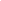       Завершили урок показом видеоролика про пожарную безопасность и учебной пожарной тревогой.
Провели: учитель ОБЖ Ахмедов З.А.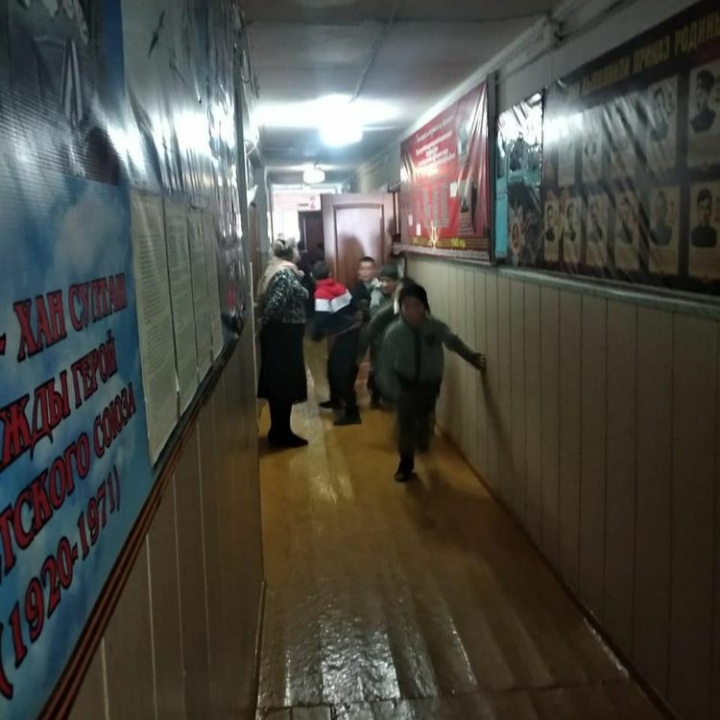 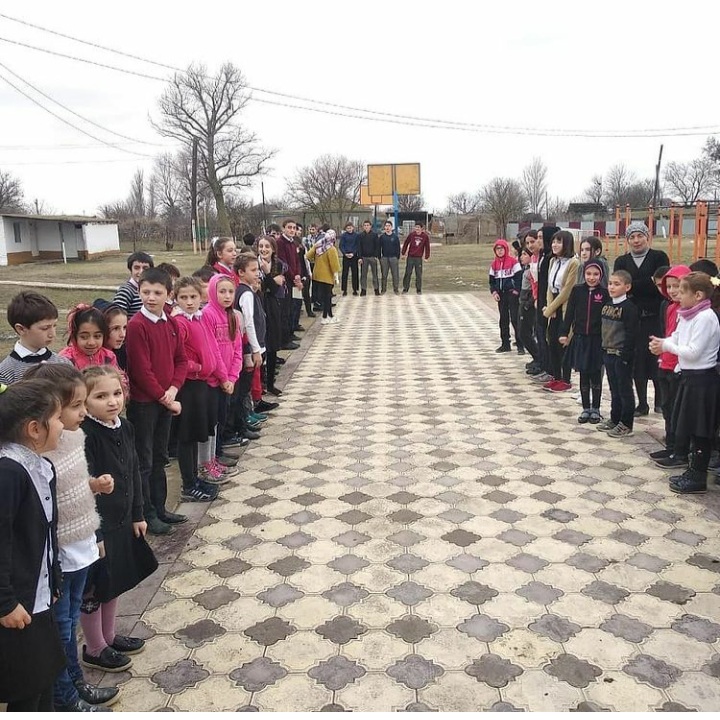 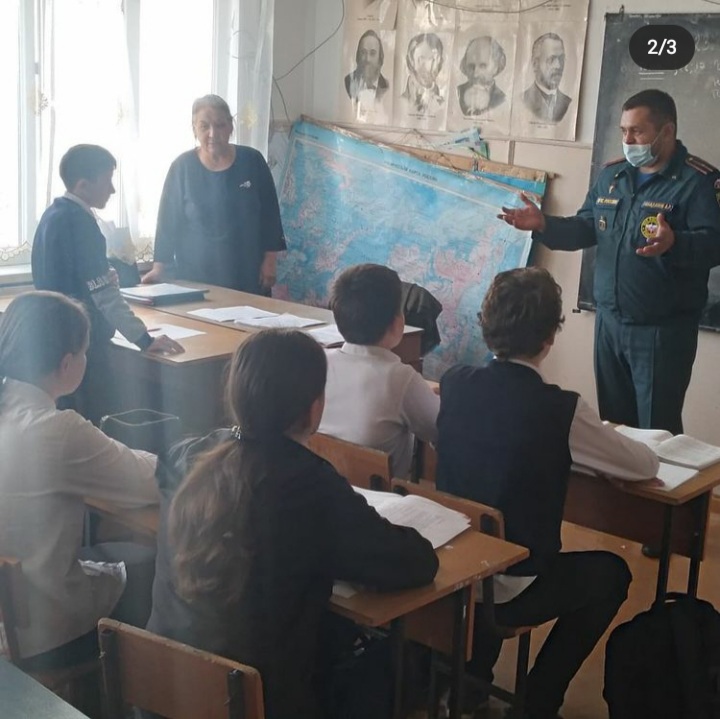 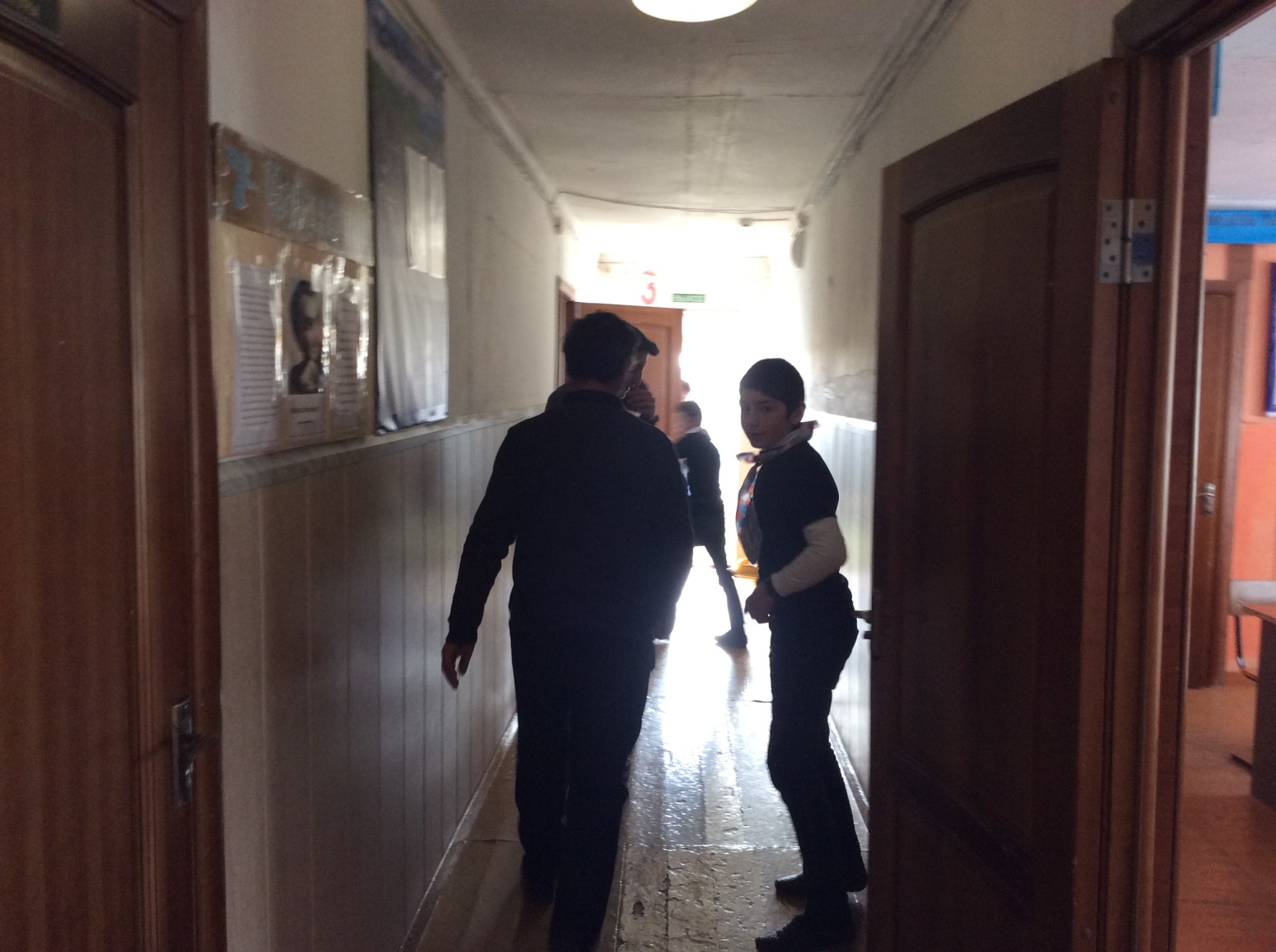 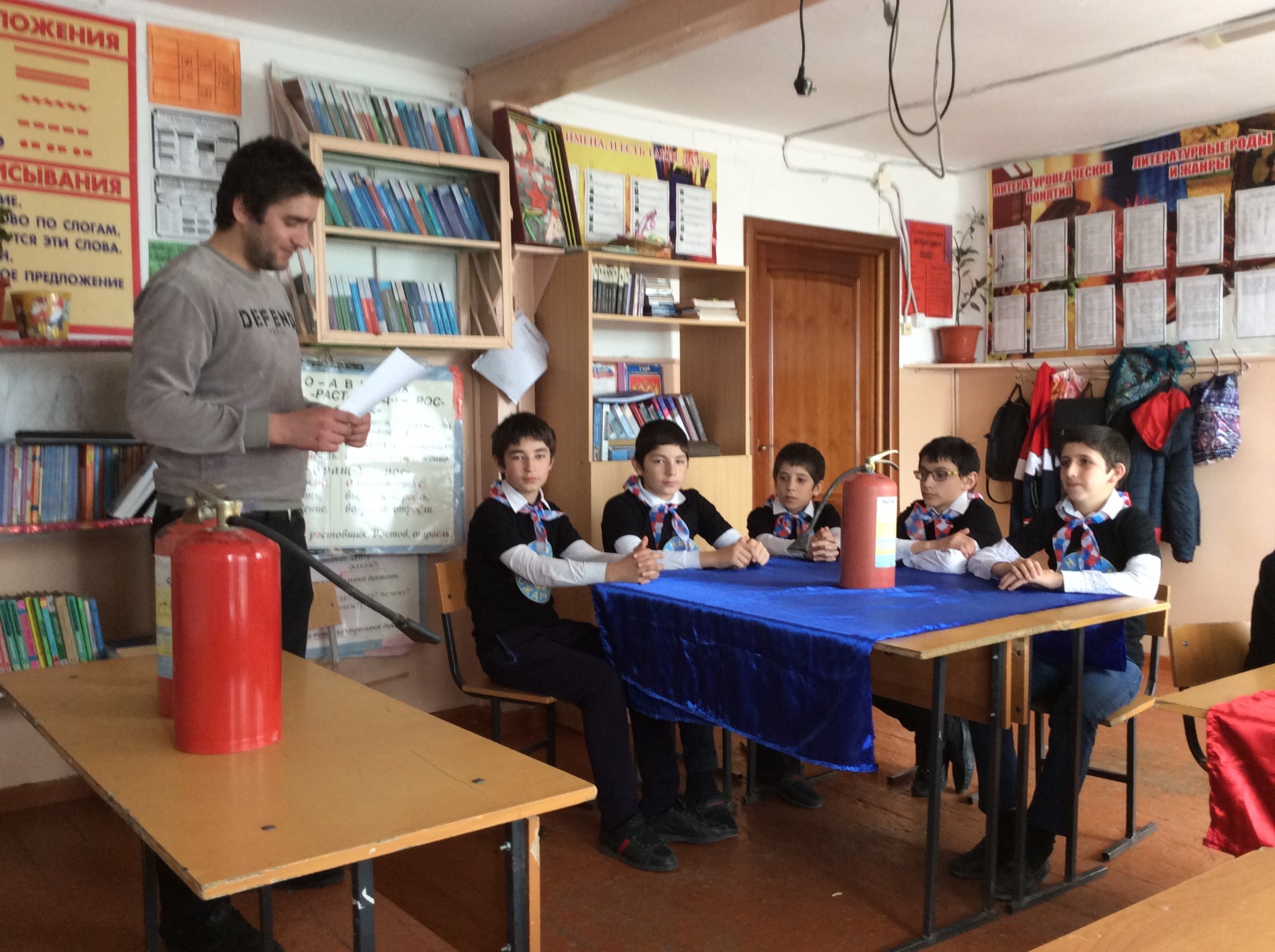 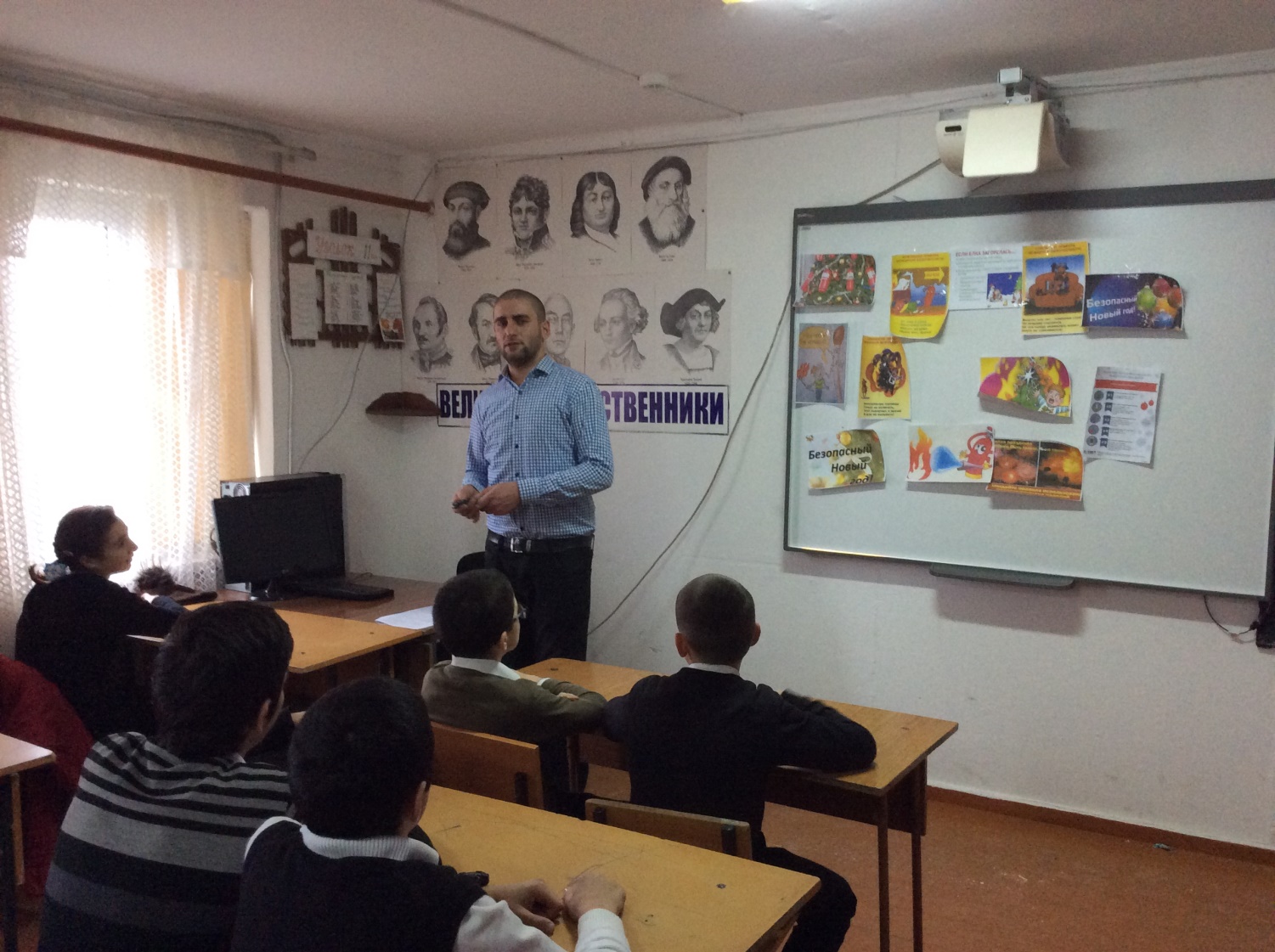 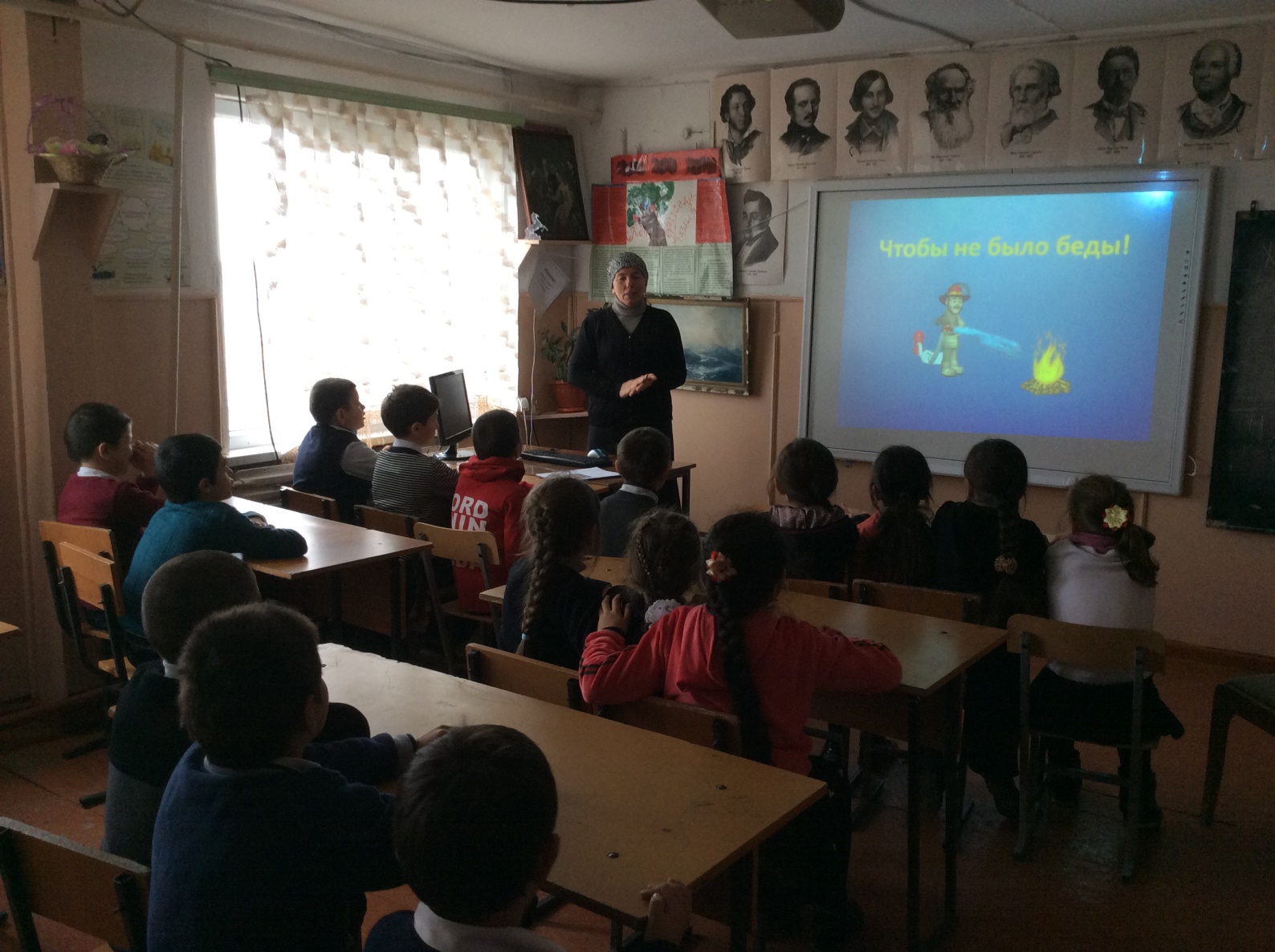 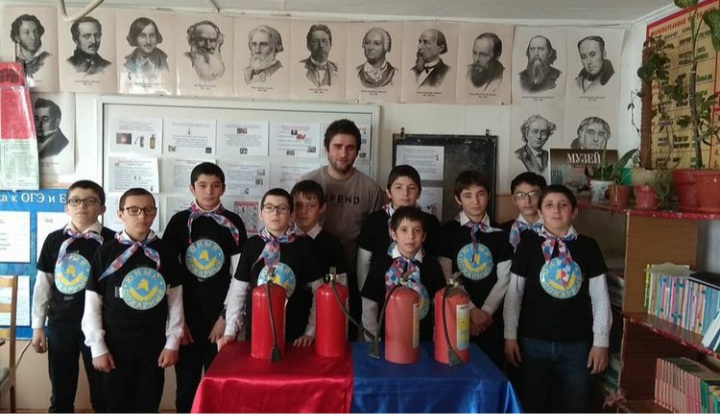 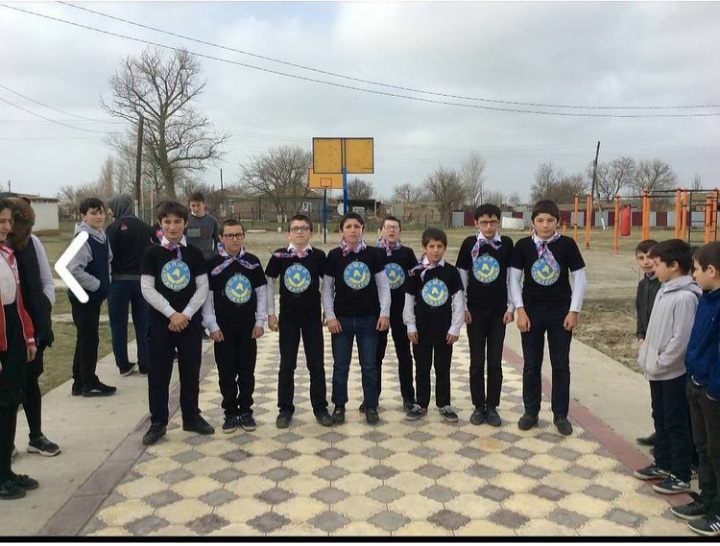 